learn to curl clinicRoyal city curling clubsunday, september 13th, 2020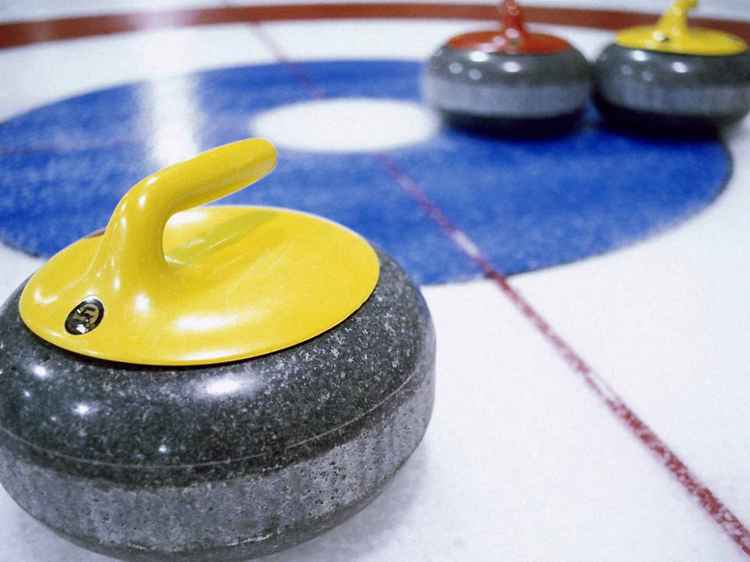 Join us for a 2 hour introductory curling clinic.Ideal for people with little or no curling experience.Learn the basics in technique, rules, strategy and etiquette.Or simply brush up on your skills…$40.00      Novice (10 – 12 pm)             $25.00      Intermediate (12:30 – 1:30 pm)$40.00      Novice (10 – 12 pm)             $25.00      Intermediate (12:30 – 1:30 pm)$40.00      Novice (10 – 12 pm)             $25.00      Intermediate (12:30 – 1:30 pm)Call 604-522-4737 or email info@royalcitycc.com to reserve your space.Call 604-522-4737 or email info@royalcitycc.com to reserve your space.Call 604-522-4737 or email info@royalcitycc.com to reserve your space.